AFSS CENTRAL EVALUATION SYSTEMCentral Assessment Team (CAT), HO IslamabadFinal Term/ Annual Examination 2016– 2017MATHEMATICS - Class II 100 marks     	       3 hoursINFORMATION FOR STUDENTSMarks are given against each question or part of question. Write your name, roll number and date in the spaces provided below.OBJECTIVE-40marksQ No1:Fill in the blanks.							10i)	500ml ×________  =  1000mlii)	6 × 8 =   ________iii)	24   _________  = 6iv)	40  	_________=  8 v)	A sphere has only ________________ face.vi)	There are  ________________ days in a September.vii)	A cone has ________________ faces.viii)	In a leap year, there are ________________ days. ix)	500 ml ×  _______________ = 1000 ml = _______________.  x)	The first month of the year is _______________________.Q No2:Write the numbers in words.						10i)	284 ____________________________________________________ii)	119 ____________________________________________________	Write in numbers.iii)	Six hundred and thirty __________________________________iv)	Eight hundred and five __________________________________ v)	Put these numbers in descending order:624 , 738 , 783 , 599 , 629 , 621_____________________________________________________vi)	Write ‘<’ or ‘>’ in the boxes.396             384  ,     692              792vii)	Count in 6’s and fill in the missing numbers	12  ________ , _______ , _________ , 36 , 42 ________ , ________ viii)	Complete these:50 ×  0  =                ,                 × 10 = 0ix)	Put these numbers on ascending order:232 , 248 , 223 , 218 , 281 , 110_____________________________________________________x)	5 ×               =  30Q No3(a):Join each shape to its name from the list.				5Q No3(b):Choose the correct answer and circle it.				5i)	What number is 100 less than 159?	a)	100		(b)	5		 (c)	59		(d)	109ii)	There are _____ days in 4 weeks	a)	21 days 	(b)	23 days	(c)	28 days	(d)	35 daysiii)	What is the value of ‘7’ in the number of 780?	a)	7		(b)	70		(c)	700		(d)	7000iv)	A pizza is cut into 4 equal parts .One part is eaten. What fraction of the pizza is left?	a)			(b)			 (c)			 (d)	v)	How many vertices does a cube have?	a)	6		(b)	9		 (c)	8		 (d)	10Q No4:Look at the numbers on the table and answer the questions below.    10		a)	The largest even number ______________________b)	The smallest odd number _____________________c)	Write all the numbers that are less than 200.		_________________________________________________________	_________________________________________________________d)	Which number is one less than one thousand?	_________________________________________________________e)	Which two even numbers add up to 900?	___________________ and   _________________.f)	The sum of the first and the last number on the grid is	_________________________________________________________SUBJECTIVE-60marksSolve any six of the following questions. 			  10x6=60Q No1(a):One sweet costs 5 rupees. Sabeen buys 6. How much money does she  spend?                                                                                        5            (b): Write the table  of 8.                                                    5Q No2(a):Aysha buys 500g of peanuts, 100g of coffee, and 50g  of cashew nuts.                  What is the total weight?                                                    5 (b):How many threes are there in?		                                            5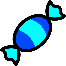 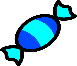 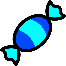 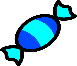 	       How many fives are there in ?			15  3 = 15  5 =Q No3(a):Write  the fraction of coloured  part of  the following figures?	 5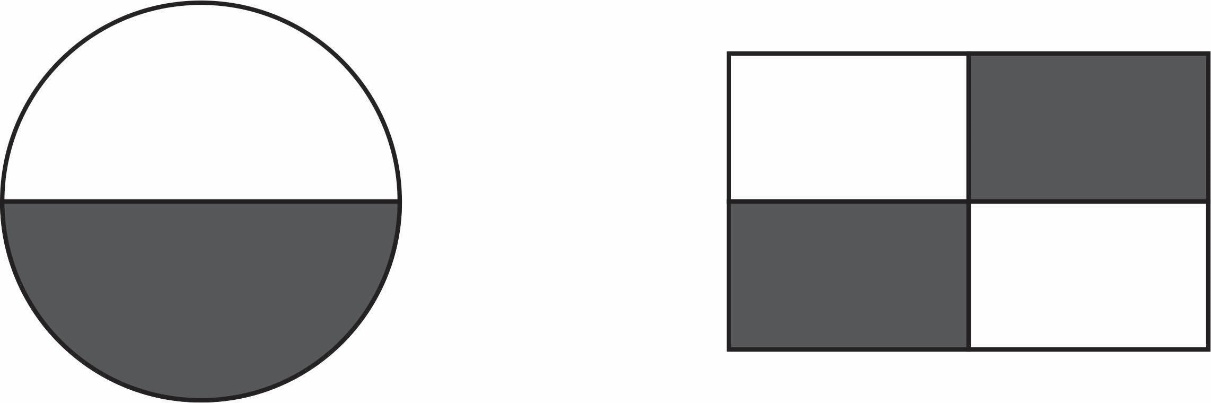 b)What time does each clock show?					 5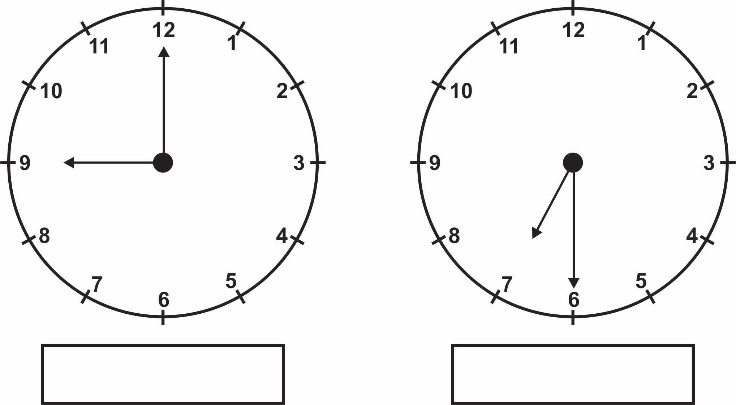 Q No4:Multiply the following (any five).				        10		i)	T   O		ii)	T   O		iii)	T   O			1    5			1    2			      9				×   4			×    2			×    4		iv)	T   O		v)	T   O		vi)	T   O			1    0			      7			 1   0				×   4			×    8			×    9Q No5:Add the following.							10		i)	5 m 18 cm			ii)	27 m 20 cm				      +	2 m 67 cm			       + 12 m 10 cm			      		iii)	Rs.   1 0			iv)	Rs.   4 8				      +	Rs.   2 8			       + Rs.      2			      		v)	5 0  m		      +	2 9  m Q No6:Subtract the following.		                               10							i)	4 m 29 cm			ii)	42 m 53 cm				      -	3 m 21 cm			       -  29 m 29 cm			      		iii)	92 l 620 ml			iv)	   9  6				      -	74 l 280 ml			       -     5  5			      		v)	6  0  9				vi	    8  1  1		      -	1  9  1 				 -  6  8  4Q No7:Divide the following (any 5).					10	                   ii)                             iii)        iv)                               v)                                vi)                                 Student’s Name: Roll No:Center’s Name:Date:Day:Invigilator’s Name:Sign:Marks Obtained: Remarks:Examiner’s Name:Date:Sign :Day:CuboidCylinderConeSphereCube176289342999500457250450618550400110803199852645375210700305